Publish Your Self AssessmentYou will now attach and/or embed your self-assessment to the bottom of the blog post with the artifact you have chosen. You may choose to make this post private or public. After placing your artifact on a blog post, follow the instructions below.Categories - Self-AssessmentTags - Now tag your post using the tag that corresponds to the competency that you have written about. You can choose more than one. Please use lower case letters and be exact.#creativethinkingcc#communicationcc#criticalthinkingcc#socialresponsibilitycc#personalidentitycc#personalawarenessccUse the Add Document button located at the top of your post page and embed your self-assessment at the bottom of your blog post.Publish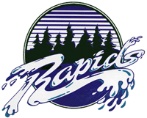 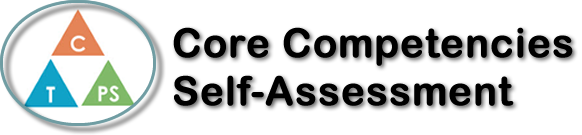 Name: Adam WeberDate: 2020-01-17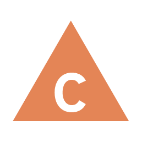 How does the artifact you selected demonstrate strengths & growth in the communication competency?In what ways might you further develop your communication competency?Self-ReflectionDescribe how the artifact you selected shows your strengths & growth in specific core competencies. The prompt questions on the left - or other self-assessment activities you may have done - may guide your reflection process.The artifact I have selected is the PechaKucha presentation I gave in my English 12 class. This presentation was a lot of fun to make and was a really good way to help grow my communication skills, as maintaining eye contact with the audience and keeping a good flow is vital to remaining interesting and making sure that you have your audience’s attention. This shows improvement from my earlier spoken word as I went over a limit and didn’t use these key presenting skills and lost my audience in the process. The creative competency was well used as my imagination was running wild during the creation process for this presentation and I was able to generate a lot of creative ideas, such as the jokes about fruit being invented in the 1800’s by alexander fruit. (and his bitter rival Joseph Vegetable) This is an improvement from my Lord of The Flies project because many of my topics ended up being bland and uninteresting, using only the basic information with no hook or interesting concepts to keep readers interested.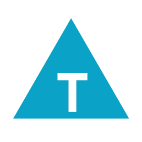 How does the artifact you selected demonstrate strengths & growth in the thinking competencies?In what ways might you further develop your thinking competencies?Self-ReflectionDescribe how the artifact you selected shows your strengths & growth in specific core competencies. The prompt questions on the left - or other self-assessment activities you may have done - may guide your reflection process.The artifact I have selected is the PechaKucha presentation I gave in my English 12 class. This presentation was a lot of fun to make and was a really good way to help grow my communication skills, as maintaining eye contact with the audience and keeping a good flow is vital to remaining interesting and making sure that you have your audience’s attention. This shows improvement from my earlier spoken word as I went over a limit and didn’t use these key presenting skills and lost my audience in the process. The creative competency was well used as my imagination was running wild during the creation process for this presentation and I was able to generate a lot of creative ideas, such as the jokes about fruit being invented in the 1800’s by alexander fruit. (and his bitter rival Joseph Vegetable) This is an improvement from my Lord of The Flies project because many of my topics ended up being bland and uninteresting, using only the basic information with no hook or interesting concepts to keep readers interested.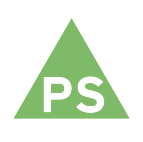 How does the artifact you selected demonstrate strengths & growth in the personal & social competencies?In what ways might you further develop your personal & social competencies?Self-ReflectionDescribe how the artifact you selected shows your strengths & growth in specific core competencies. The prompt questions on the left - or other self-assessment activities you may have done - may guide your reflection process.The artifact I have selected is the PechaKucha presentation I gave in my English 12 class. This presentation was a lot of fun to make and was a really good way to help grow my communication skills, as maintaining eye contact with the audience and keeping a good flow is vital to remaining interesting and making sure that you have your audience’s attention. This shows improvement from my earlier spoken word as I went over a limit and didn’t use these key presenting skills and lost my audience in the process. The creative competency was well used as my imagination was running wild during the creation process for this presentation and I was able to generate a lot of creative ideas, such as the jokes about fruit being invented in the 1800’s by alexander fruit. (and his bitter rival Joseph Vegetable) This is an improvement from my Lord of The Flies project because many of my topics ended up being bland and uninteresting, using only the basic information with no hook or interesting concepts to keep readers interested.